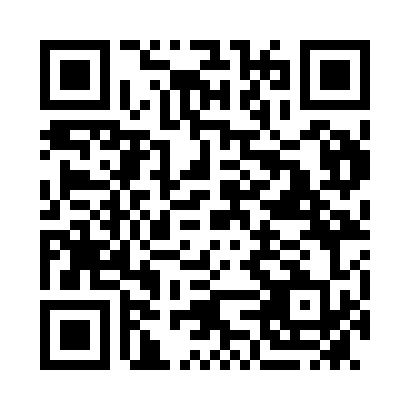 Prayer times for Cowra, AustraliaWed 1 May 2024 - Fri 31 May 2024High Latitude Method: NonePrayer Calculation Method: Muslim World LeagueAsar Calculation Method: ShafiPrayer times provided by https://www.salahtimes.comDateDayFajrSunriseDhuhrAsrMaghribIsha1Wed5:387:1212:213:075:306:592Thu5:397:1312:213:065:296:583Fri5:407:1412:213:055:286:574Sat5:407:1512:213:045:276:565Sun5:417:1612:213:035:256:556Mon5:427:1712:213:025:246:547Tue5:437:1812:213:015:236:538Wed5:447:1912:213:005:226:529Thu5:457:2012:212:595:216:5110Fri5:467:2112:212:585:206:5011Sat5:467:2212:212:575:196:4912Sun5:477:2312:212:575:186:4813Mon5:487:2412:212:565:176:4714Tue5:497:2512:212:555:166:4615Wed5:507:2612:212:545:156:4516Thu5:517:2712:212:535:146:4517Fri5:517:2812:212:535:136:4418Sat5:527:2912:212:525:126:4319Sun5:537:3012:212:515:116:4320Mon5:547:3112:212:515:106:4221Tue5:547:3212:212:505:106:4122Wed5:557:3312:212:495:096:4123Thu5:567:3312:212:495:086:4024Fri5:577:3412:212:485:076:4025Sat5:577:3512:212:485:076:3926Sun5:587:3612:212:475:066:3927Mon5:597:3712:212:475:066:3828Tue5:597:3812:222:465:056:3829Wed6:007:3812:222:465:046:3730Thu6:017:3912:222:455:046:3731Fri6:017:4012:222:455:036:37